РОССИЙСКАЯ ФЕДЕРАЦИЯ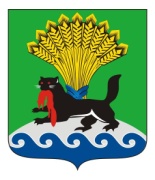 ИРКУТСКАЯ ОБЛАСТЬИРКУТСКОЕ РАЙОННОЕ МУНИЦИПАЛЬНОЕ ОБРАЗОВАНИЕАДМИНИСТРАЦИЯПОСТАНОВЛЕНИЕот «17»августа 2017г.					            №302О проекте решения Думы Иркутского районного муниципального образования «О формировании бюджетного прогноза Иркутского районного муниципального образования на долгосрочный период»Руководствуясь статьями 59, 60, 64, 65 Регламента Думы Иркутского районного муниципального образования, утвержденного решением Думы Иркутского районного муниципального образования от 26 февраля 2009 года № 58-430/рд, статьями 39, 45, 53, 54 Устава Иркутского районного муниципального образования, администрация Иркутского районного муниципального образованияПОСТАНОВЛЯЕТ:Одобрить и внести на очередное заседание Думы Иркутского районного муниципального образования проект решения Думы Иркутского районного муниципального образования «О формировании бюджетного прогноза Иркутского районного муниципального образования на долгосрочный период» (прилагается).Определить докладчиком по данному вопросу председателя Комитета по финансам администрации Иркутского районного муниципального образования А.В. Зайкову.Мэр							                  	                      Л.П. Фролов